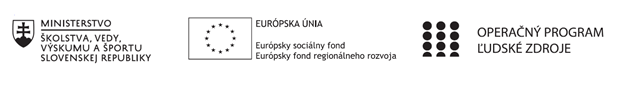 Správa o činnosti pedagogického klubu Príloha:Prezenčná listina zo stretnutia pedagogického klubu  Príloha správy o činnosti pedagogického klubu                                                                                                                                                                         PREZENČNÁ LISTINAMiesto konania stretnutia:  SOŠ obchodu a služieb, Rimavská Sobota, školská knižnicaDátum konania stretnutia: 14.12.2020Trvanie stretnutia: od 12.30 hod. do 15.30 hod.	Zoznam účastníkov/členov pedagogického klubu:Meno prizvaných odborníkov/iných účastníkov, ktorí nie sú členmi pedagogického klubu  a podpis/y:Prioritná osVzdelávanieŠpecifický cieľ1.2.1 Zvýšiť kvalitu odborného vzdelávania a prípravy reflektujúc potreby trhu prácePrijímateľBanskobystrický samosprávny kraj (SOŠ OaS Rimavská Sobota)Názov projektuModerné vzdelávanie pre praxKód projektu  ITMS2014+312011Y922        Názov pedagogického klubu Klub rozvoja jazykových zručnostíDátum stretnutia  pedagogického klubu14.12.2020Miesto stretnutia  pedagogického klubuŠkolská knižnicaMeno koordinátora pedagogického klubuMgr. Monika RydzoňováOdkaz na webové sídlo zverejnenej správyhttps://www.bbsk.sk/Občan/Regionálnyrozvoj/Modernévzdelávaniepreprax.aspxhttps://sososrs.edupage.org/Manažérske zhrnutie:kľúčové slová: jazykové hry, word chains, slovné asociácie, pamäťové hry, kvíz, obrázkové slová,  gramatické hrystručná anotácia: klub rozvoja jazykových zručností sa venoval téme stratégií a techník osvojovania si slovnej zásoby, učitelia riešili konkrétne jazykové hry, ich využitie na vyučovacej hodine. Učitelia diskutovali, ako sa dajú využiť konkrétne hry, slovné asociácie, obrázkové a gramatické hry.Hlavné body, témy stretnutia, zhrnutie priebehu stretnutia: jazykové hry  –  prešli sme si rôzne jazykové hry pri učení sa slovnej zásoby, akým chybám sa vyvarovať, čo má vplyv na výber hier pri učení sa slovnej zásobygramatické hry  – prešli sme si gramatické hry, diskutovali sme, pri akom gramatickom učive je vhodné tieto hry využívať, ako sa dá prispôsobiť vyučovanie rôznym gramatickým hrámobrázkové hry -  učitelia riešili využitie obrázkových hier, v ktorej fáze hodiny, na akú slovnú zásobu sú vhodné, ako sa s nimi konkrétne pracuje. Ako vzbudiť pozornosť a záujem žiakov pomocou týchto úloh.  Ukážky konkrétnych hierpamäťové hry – praktické rady, spôsoby, návrhy  – členovia klubu hovorili o využívaní pamäťových hier na vyučovaní, riešili konkrétne prípravy na vyučovanie s využitím pamäťových hier Zhrnutie priebehu stretnutia: plán stretnutia bol splnený. Členovia klubu boli aktívni, zaujímali sa o danú problematiku a zapájali sa do diskusií k jednotlivým bodom stretnutia. Závery a odporúčania:Zamerať sa na  slovnú zásobu, zapojiť hry do vyučovania CJ, pripraviť prípravy na vyučovanie s uvedenými technikami. Je treba pripraviť úlohy, ktoré budú podporovať rozširovanie slovnej zásoby žiakov. Príprava učebných plánov na extra hodiny s využitím týchto techník. Vypracoval (meno, priezvisko)Mgr. Monika RydzoňováDátum15.12.2020PodpisSchválil (meno, priezvisko)Ing. Ján LunterDátumPodpisPrioritná os:VzdelávanieŠpecifický cieľ:1.2.1 Zvýšiť kvalitu odborného vzdelávania a prípravy reflektujúc potreby trhu prácePrijímateľ:Banskobystrický samosprávny kraj (SOŠ OaS Rimavská Sobota)Názov projektu:Moderné vzdelávanie pre praxKód ITMS projektu:312011Y922     Názov pedagogického klubu:Klub rozvoja jazykových zručnostíč.Meno a priezviskoPodpisInštitúciaIng. Monika BrezovickáSOŠ obchodu a služieb Rimavská SobotaMgr. Viktor ChlpošSOŠ obchodu a služieb Rimavská SobotaMgr. Miroslava MaďarováSOŠ obchodu a služieb Rimavská SobotaMgr. Žaneta PetikováSOŠ obchodu a služieb Rimavská SobotaMgr. Anna PintováSOŠ obchodu a služieb Rimavská SobotaMgr. Monika RydzoňováSOŠ obchodu a služieb Rimavská Sobotač.Meno a priezviskoPodpisInštitúcia